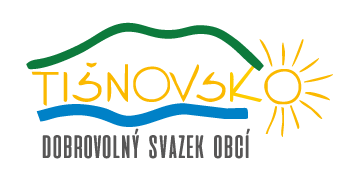 Vyvěšení dokumentů členských obcí DSO Tišnovsko 2020/2021Razítko:Podpis oprávněné osoby: OBECIČNávrh rozpočtu svazku 2021Rozpočet svazku na rok 2021Návrh střednědobého výhledu 2022-2023Střednědobý výhled 2022-2023Závěrečný účet 2020návrhNávrh rozpočtu ŠPONávrh rozpočtu 2021 MŠ VenkovNávrh střednědobý výhled rozpočtu 2022-2023 MŠ VenkovVyvěšeno na úřední desceSejmuto z úřední desky